Liderazgo UngidoLección 4El Rechazo De DiosIdea principal: Dios enviará juicio sobre aquellos que lo  olvidaron, y despreciaron.Texto: 1 Samuel 4Temas claves en Samuel:¿A quién elige Dios  usar y a  quien elige rechazar?Dios protegerá a su ungido. (El término Mesías significa, "ungido " La idea de  un Mesías para Israel crece a partir de sus pensamientos acerca de un rey justo que un día fue aún mayor que David).Cumplimiento del plan de Dios en Deuteronomio:Reposo de enemigos y un lugar central de culto (Deut. 12:1-14, 20-25)Las bendiciones a los obedientes y el juicio a los desobedientes (Deut. 28)Tres grupos que ilustran al que Dios utilizará y rechazara:Ana y PeninaSamuel y ElíDavid y SaúlHay un tema recurrente en este libro que demuestra que Dios resiste a los soberbios y desobedientes, pero da gracia y fuerza a aquellos que son humildes y dependientes de él.Introducción:En la lección de hoy mostrará el cumplimiento del rechazo de Dios. Ya hemos visto ejemplos de los dos tipos de personas que Dios  bendice o rechaza. En los capítulos dos y tres, escuchamos a Dios cuando  pronuncia juicio sobre la casa de Elí. En el capítulo cuatro, esta profecía se hace realidad. La pregunta que debemos  ser capaces de responder en nuestras mentes es, "¿Qué clase de persona es Dios en contra?" Todos queremos que Dios luche por nosotros, no contra nosotros, por lo que corresponde poner atención a las advertencias del capítulo cuatro.Dios juzgará a Israel para olvidarlo. (vs. 1-11)1 Samuel 4:1-11  Y Samuel habló a todo Israel. Por aquel tiempo salió Israel a encontrar en batalla a los filisteos, y acampó junto a Eben-ezer, y los filisteos acamparon en Afec.  (2)  Y los filisteos presentaron la batalla a Israel; y trabándose el combate, Israel fue vencido delante de los filisteos, los cuales hirieron en la batalla en el campo como a cuatro mil hombres.  (3)  Cuando volvió el pueblo al campamento, los ancianos de Israel dijeron: ¿Por qué nos ha herido hoy Jehová delante de los filisteos? Traigamos a nosotros de Silo el arca del pacto de Jehová, para que viniendo entre nosotros nos salve de la mano de nuestros enemigos.  (4)  Y envió el pueblo a Silo, y trajeron de allá el arca del pacto de Jehová de los ejércitos, que moraba entre los querubines; y los dos hijos de Elí, Ofni y Finees, estaban allí con el arca del pacto de Dios.  (5)  Aconteció que cuando el arca del pacto de Jehová llegó al campamento, todo Israel gritó con tan gran júbilo que la tierra tembló.  (6)  Cuando los filisteos oyeron la voz de júbilo, dijeron: ¿Qué voz de gran júbilo es esta en el campamento de los hebreos? Y supieron que el arca de Jehová había sido traída al campamento.  (7)  Y los filisteos tuvieron miedo, porque decían: Ha venido Dios al campamento. Y dijeron: ¡Ay de nosotros! pues antes de ahora no fue así.  (8)  ¡Ay de nosotros! ¿Quién nos librará de la mano de estos dioses poderosos? Éstos son los dioses que hirieron a Egipto con toda plaga en el desierto.  (9)  Esforzaos, oh filisteos, y sed hombres, para que no sirváis a los hebreos, como ellos os han servido a vosotros; sed hombres, y pelead.  (10)  Pelearon, pues, los filisteos, e Israel fue vencido, y huyeron cada cual a sus tiendas; y fue hecha muy grande mortandad, pues cayeron de Israel treinta mil hombres de a pie.  (11)  Y el arca de Dios fue tomada, y muertos los dos hijos de Elí, Ofni y Finees.Nunca consultaban la palabra de Dios sobre el asunto que les acontecia.Primera línea del capítulo dice que "todo Israel" conocía a Samuel.Le conocían que era un profeta.Esto quiere decir que entendían que él podría tener la palabra del Señor.La palabra del Señor había sido sin frecuencia y preciosa. (3:1)Palabra del Señor guiaría a Israel en lo que deberian hacer.Israel fue a la batalla contra los filisteos sin preguntarle a Samuel qué dijo Dios. (recuerde proverbios 3:6)Proverbios 3:6  Reconócelo en todos tus caminos, Y él enderezará tus veredas.4000 hombres murieron.En vez de buscar a Dios después de su derrota, buscaron el arca de la alianza.Ahora el arca había sido utilizada sin duda como algo  sobrenatural en el pasado.Cruzando el Jordán (Josué 3 y 4)Derrotando a Jericó (Josué 6)La diferencia con josué y 1 samuel 4 es que Dios ordenó a josué que llevara el arca ala batalla.En I Samuel 4, Israel  la estaba utilizándolo como un amuleto.Todos se emocionaban y todos gritaban.El favor de Dios, la aprobación y el poder de Dios fueron el resultado de la OBEDIENCIA a El, y no el arca. (Ver Deut. 28)El corazón de Israel le dio la espalda a Dios, al los ídolos como Baal, y Astarot, así, vino la derrota. (Ver 1 Sam. 7:3-4)1 Samuel 7:3-4  Habló Samuel a toda la casa de Israel, diciendo: Si de todo vuestro corazón os volvéis a Jehová, quitad los dioses ajenos y a Astarot de entre vosotros, y preparad vuestro corazón a Jehová, y sólo a él servid, y os librará de la mano de los filisteos.  (4)  Entonces los hijos de Israel quitaron a los baales y a Astarot, y sirvieron sólo a Jehová.Ni trabajo religioso ni entusiasmo llevaría el poder de Dios, sólo la obediencia.Irónicamente, los filisteos ven a Dios como una fuerza poderosa detrás del arca.El resultado de la batalla:1. 30.000 Israelitas muertos.2. El arca de Diosue fue tomada3. Ofni & Finees muertos.Dios juzgará a aquellos que lo desprecian. (vs. 12-22)1 Samuel 4:12-22  Y corriendo de la batalla un hombre de Benjamín, llegó el mismo día a Silo, rotos sus vestidos y tierra sobre su cabeza;  (13)  y cuando llegó, he aquí que Elí estaba sentado en una silla vigilando junto al camino, porque su corazón estaba temblando por causa del arca de Dios. Llegado, pues, aquel hombre a la ciudad, y dadas las nuevas, toda la ciudad gritó.  (14)  Cuando Elí oyó el estruendo de la gritería, dijo: ¿Qué estruendo de alboroto es éste? Y aquel hombre vino aprisa y dio las nuevas a Elí.  (15)  Era ya Elí de edad de noventa y ocho años, y sus ojos se habían oscurecido, de modo que no podía ver.  (16)  Dijo, pues, aquel hombre a Elí: Yo vengo de la batalla, he escapado hoy del combate. Y Elí dijo: ¿Qué ha acontecido, hijo mío?  (17)  Y el mensajero respondió diciendo: Israel huyó delante de los filisteos, y también fue hecha gran mortandad en el pueblo; y también tus dos hijos, Ofni y Finees, fueron muertos, y el arca de Dios ha sido tomada.  (18)  Y aconteció que cuando él hizo mención del arca de Dios, Elí cayó hacia atrás de la silla al lado de la puerta, y se desnucó y murió; porque era hombre viejo y pesado. Y había juzgado a Israel cuarenta años.  (19)  Y su nuera la mujer de Finees, que estaba encinta, cercana al alumbramiento, oyendo el rumor que el arca de Dios había sido tomada, y muertos su suegro y su marido, se inclinó y dio a luz; porque le sobrevinieron sus dolores de repente.  (20)  Y al tiempo que moría, le decían las que estaban junto a ella: No tengas temor, porque has dado a luz un hijo. Mas ella no respondió, ni se dio por entendida.  (21)  Y llamó al niño Icabod, diciendo: ¡Traspasada es la gloria de Israel! por haber sido tomada el arca de Dios, y por la muerte de su suegro y de su marido.  (22)  Dijo, pues: Traspasada es la gloria de Israel; porque ha sido tomada el arca de Dios.Dios ya les  había informo que El quitaría a Eli y a sus malvados hijos de oficiar el sacerdocio. Vercapítulos 2 y 3.Su delito fue resumido en 2:30 – Despreciaron a Dios.Los hijos de Elí habían profanado las cosas santas de Dios.1. habían causado que  las personas  despreciaran la oferta.2. Ellos estaban cometiendo pecado malo con las mujeres que llegaban al tabernáculo.El pecado de Eli era simplemente que él no refreno a sus hijos!Tengan cuidado padres de enseñar  a sus hijos a ser reverentes.No está bien  dejar a sus niños  sembrar mala semilla.Esto fue exactamente lo que hizo Eli, y  Dios le  locondenó porque  honro a sus hijos en vez de a Dios. (2:29)Ya Hemos Visto En El Versículo 11 Que Ofni Y Finees Eran Ambos Asesinados. (En El Mismo Día, Como Dios Había Dicho – 2:34)Un Mensajero Viene A Eli Viejo Y Le Dice...Israel ha sido derrotado.Sus dos hijos están muertos.El arca de dios ha sido tomado.Al escuchar de el arca de Dios (ademas de la muerte de sus hijos, y 34.000 de israelitas muertos) Eli cayó hacia atrás en su silla, se quebró el cuello y murio.Tenía 98 años.PesadosÉl había juzgado a Israel durante 40 años.La Nuera de Eli, esposa de Finees, también murió  dando a luz.Tuvo parto prematuro después de las noticias de su marido muerto y su suegro.nombre de su hijo Icabod, que significa "sin gloria".CONCLUSIÓN:El juicio es un aspecto muy REAL de Dios. Alguien que sirve a un dios que ama demasiado para juzgar personas no sirve al Dios de la Biblia. Él no tolerará el pecado.Tenemos que temer esode Dios. Si estamos viviendo fuera de su voluntad,necesitamos arrepentirnos y volver a El. Nosotros podemos aparentemente salirnos con nuestros pecados por un tiempo, pero a causa de espaciente que Dios,El  nos da la oportunidad de arrepentirnos antes de entrar en problemas. Finalmente, Dios hará cumplir la sentencia. Esto no es una doctrina agradable, pero es verdadera. Recuerde sin embargo, el TEMOR DE DIOS es el principio de la sabiduría. Proverbios 9:10  El temor de Jehová es el principio de la sabiduría, Y el conocimiento del Santísimo es la inteligencia.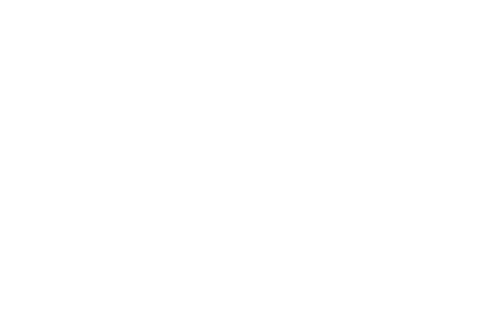 